НРМДОБУ «ЦРР – д/с «Улыбка»Сценарий праздника День защиты детей«Детство – это я и ты»Автор:Рязанцева Маргарита ИвановнаЦель: Формирование у детей элементарных представлений о своих правах и свобода, развитие уважения и терпимости к другим людям и их правам.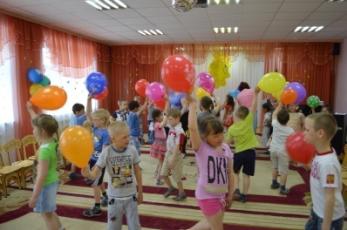 Задачи: Формировать у детей понятия “Право на отдых”, “Право на образование”; Воспитывать желание проявлять творческую инициативу, предоставив для этого равные возможности всем детям.Участники праздника: дети, воспитатели. Реализация праздника:Ход:Ведущий :Чем больше детского смеха,Тем меньше детского плачаУлыбок задора успеха!Смешинок в сердцах горячих!Пусть солнце для вас смеетсяИ птицы для вас поют.Ведь дети наши знают:В обиду их не дадут!Лето к нам друзья, идет, дружно встанем в хоровод!(хоровод «Дружат дети всей земли» муз.Д.Львова – Компанейца.)Под музыку входит ЛетоЛето:Каждый ребенок в нашей стране имеет права. А сегодня 1 июня, в « День защиты детей» мы хотим с вами поиграть, позабавиться.Вы ребята, должны знать: в нашей стране все дети имеют право на счастливое детство.Ребенок1:Посмотри как он хорош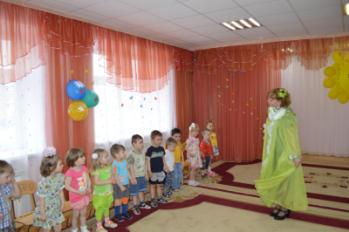 Край в котором ты живешь.Все, что сердцу дорогоВ песню так и просится.Ребенок2:И рассвет малиновый,И под небом рощицаПоглядишь с пригорочкаВидно речку синююВидно даль бескрайнююЧто зовут Россиею!Лето:Ребята, давайте исполним песню «Песня о дружбе».«Песня о дружбе» муз. ИвановаПРОВОДИТСЯ ИГРА «КАК ЖИВЕШЬ?» 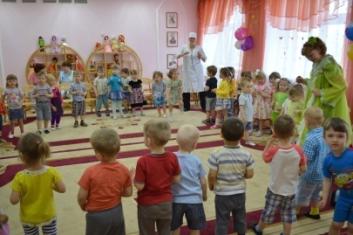 Дети движениями показывают, то о чем говорится в тексте.Как живешь? – Вот так! (выставляют большой палец вперед)Как идешь? – Вот так! (идут на месте)Как плывешь? – Вот так! (имитируют плавание)Как бежишь? – Вот так! (бег наместе)Как грустишь? – Вот так! (грустят)А шалишь? – Вот так! (кривляются)А грозишь? – Вот так! (грозят друг другу пальчиком)Игра повторяется 3-4 раза, каждый раз темп становится быстрее. Лето:Ребята, а вы знаете, что каждый из вас имеет право на игры.Сегодня здесь мы будим игратьИ лучшую пару из вас выбирать.Проводит инструктор по физо.Игра «Волк и птицы»Лето:Все ребята в нашем государстве имеют право на образование.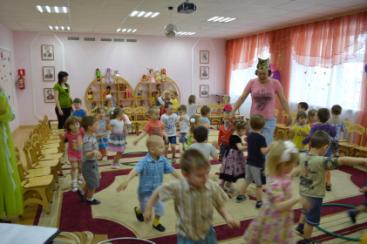 Задачки:Я рисую Кошкин дом:Три окошка дверь с крыльцом  Наверху еще одноЧтобы не было темноПосчитай окошкиВ домике у кошки (4 окна)Сколько сапожек Оля купилаЧтоб кошка лапок не промочила(4 лапы)Четыре зайца шли из школыИ вдруг на них напали пчелы2 зайчика спаслись едваА сколько не успело?(2 зайца)Красиво вышила ТатьянаДве лилии и два тюльпанаКакие чудные цветыА сколько ихНам скажешь ты.Лето:Ребята, вы еще имеете право на здоровье. Ведь это самое главное.                                                Звучит музыка, входит Айболит.Айболит:

Здравствуйте ребята, очень хочу я узнать у вас: есть ли грязнули здесь сейчас?А неумытые, непричесанные дети? Нерях на празднике не терплю. (проверяет все ли чистые, опрятные)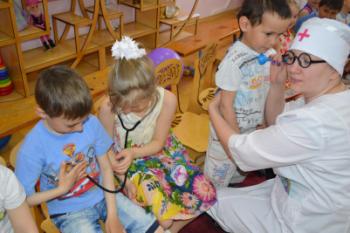 У меня для Вас загадки:  Если руки ваши в ваксе,Если на нос сели кляксыКто тогда наш первый другСнимет грязь с лица и рукБез чего не может мама не готовить на стирать?Чтобы лился дождик с неба, чтоб росли колосья снегаЧтоб варились кисели,Чтобы не было беды, -Жить нельзя нам без ….(воды)Гладко, душисто, моет чисто (мыло)Хожу, брожу не по лесамА по усам по волосамИ зубы у меня длиннейЧем у волков и медведей…..(расческа)Не смотрел в окошко –Был один АнтошкаПосмотрел в окошко –Там другой АнтошкаЧто это за окошко,Куда смотрел Антошка ….(зеркало)Лег в карман и караулитРеву, плаксу и грязнулюИм утрет потоки слез,Не забудет и про нос …(носовой платок)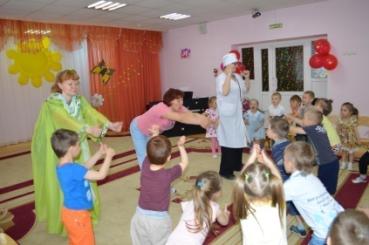 Айболит:Чтоб расти и закаляться   Не по дням, а по часамФизкультурой заниматьсяЗаниматься надо нам.Проводиться «Веселая ритмика»Лето:Ребята, а ведь самое главное у вас есть право на отдых.А вы любите отдыхать?Игра «Пантомима»
 (плавать, ловить бабочек и т.д. )Ведущий:Семья – это радость, тепло и уютСемья – это место. Где любят и ждут.Семья – там, где верят, желают добра.Семья – там помнят и ценят тебя.Семья – это люди. Семья это дом.Семья - это мир обогретый теплом.Семья – это счастье. Семья – это свет.Дороже Семьи ничего в жизни нет.Ребята, вы тоже имеете право на семью. У вас дружные семьи?Я хочу вам пожелать, чтобы вашим семьям горя не знать!Предлагаю станцевать танец «Дружбы»Танец «Дружбы»Ведущий:Все мы с вами живем в большой стране. Как она называется? Это ребята – наша родина.Каждый из вас имеет право на Родину.1.Если утро начинается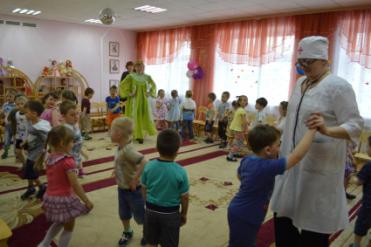 Значит солнышко взошлоЕсли мама улыбается.Значит детям хорошо 2.И пока планета кружитсяНадо людям в мире жить-И планету не оружиемА любовью окружить 3.«Мы рисуем на асфальте»Разноцветными мелкамиЯ – Мальвину в длинном платье,С кружевными руковами.Оля – короля на тронеВ алой мантии, в короне.Дима – море, пароход   А Сережа – вертолет.Чей рисунок выйдет лучшеБыл асфальт унылым, скучнымСтанет праздничным, веселымТихий дворик в детсаду.А вы ребята, хотите сделать наш дворик веселым, праздничным, разноцветным? Тогда отправляемся все на улицу, рисовать!Под весёлую музыку дети расходятся по группам.НРМДОБУ «ЦРР – д/с «Улыбка»Сюжетно – познавательная образовательная организованная  деятельность«Сказка про лень»(для воспитанников младшего возраста)Автор: инструктор ФИЗОЧайникова О.В.Цель – формирование привычки к здоровому образу жизни и воспитание отрицательного отношения к лени.Оборудование: 10 пеньков, цветные платочки по количеству детей, канат маска волка, игрушка Бабы - ЯгиХод организованной образовательной деятельностиДети подходят к педагогуП – ребята, а вы убираете за собой игрушки?Ответы детейП – значит, вы не ленивые? А как вы думаете, ленивым быть хорошо или плохо?Ответы детейП – сегодня я расскажу вам «Сказку про лень», послушайте её.В зимний день один тюленьПродавал на рынке Лень:Покупайте Лень – дремоту,За бесценок продаю!У кого только не побывала Лень: и у волка, и у лисички, и у крокодила! И все звери становились ленивыми, не хотели по утрам делать зарядку, не хотели гулять и дышать свежим воздухом. И заболели. В конце концов Лень всем надоела, и зверята её выгнали…..И теперь во всякий деньЛень по свету рыщет,Невидимкой бродит ЛеньИ приюта ищет.Однажды Лень попала в лес к маленькому медвежонку, стал он ленивым и заболел. Ребята, я думаю, что мы с вами должны спасти медвежонка от Лени. Давайте отправимся в путь! Становитесь, друг за другом и слушайте меня внимательно, потому что путь долгий и трудный. Все отправляются в путь.Ходьба с высоким подниманием колен, руки в стороны, ходьба на носках, ходьба между предметами.Бег друг за другом и между предметами.П – устали наши ножки, давайте дадим им отдохнуть, походим и подышим лесным воздухом.Ходьба в рассыпную, поднимая (вдох) и опуская (выдох) руки.П – ой, ребята посмотрите, кто это спит под ёлочкой?Ответы детейП – интересно, почему это Мишка спит?ОтветыП – верно, он ленивый, смотрите возле него лежит мешочек с Ленью. Если он не будет заниматься физкультурой, то не станет таким ловким и сильным, как вы. Я предлагаю помочь медвежонку прогнать Лень. А помогут нам в этом цветные платочки.Дети по показу инструктора выполняют комплекс  «Цветные платочки» .П – посмотрите, наш медвежонок уже улыбается. Ему понравилось с нами заниматься. И лень исчезла! А мишка предлагает нам пробежаться по лесной полянке. Отправляемся за мишкой в лес.Перешагивание через пенёчкиМы за Мишкой идём,Все преграды обойдёмПерепрыгивают с кочки на кочкуВот болото на пути,Его нужно нам пройти«Норка» (пролезть в туннель)Лисья норка на пути,Нужно нам её пройтиП – а теперь Мишка нас зовёт играть. Проводятся подвижные игры:«Волк» - один из играющих выбирается волком, все остальные – овцыВолк находится на одной стороне зала, овцы – на другой стороне зала.Овцы -  разреши нам, волк, погулять в твоём лесу!Волк – гуляйте, гуляйте, да только траву не щипайте, а то мне спать будет не на чем.Овцы сначала гуляют в лесу – бегают по площадке, но скоро забывают обещание, щиплют травку и приговаривают: Щиплем, щиплем травку,Зелёную муравку,Бабушке на рукавички,Дедушке на кафтанчик.А серому волку – Грязи на лопату!Волк бежит по поляне и ловит овец. Пойманный участник уходит к волку в логово. Игра возобновляется.Мишка, молодцы ребята, а ещё в моём сказочном лесу живёт добрая Баба – Яга, она тоже хочет поиграть с вами. А вы хотите с ней поиграть?Ответы детейПроводится игра «Баба – Яга»Содержание игрыВ центре площадки стоит Баба – Яга в руках у неё помело (веточка). Дети двигаются по кругу и приговаривают:Бабка Ёжка, костяная ножка,С печки упала, ножку сломала,А потом и говорит:«У меня нога болит!»Пошла на улицу – Раздавила курицу!Пошла на базар – Раздавила самовар!Вышла на лужайку – Испугала зайку!Дети разбегаются, а Баба Яга, прыгая на одной ноге, пытается осалить детей своим помелом. Игра повторяется 2 – 3 раза. Подводятся итоги игры.П – вот и закончилось наше путешествие. Мишка – благодарит детей и советует им, никогда не лениться. Дети прощаются с Мишкой и организованно уходят с площадки. Используемая литература:Журнал «Здоровье дошкольника» №6 – 2011,  №1 - 2012Т.И.кандалова, О.А.Семкова, О.В.Уварова – сценарии совместных мероприятий с родителями «Занимаемся, празднуем, играем.НРМДОБУ «ЦРР – д/с «Улыбка»Развлечение «Морские приключения»для воспитанников старшего возрастаАвторы:Чайникова О.В.Рязанцева М.И.Цель – развитие познавательной активности детей к окружающей среде посредством современных игровых упражнений.Действующие лица:Ведущий – инструктор по физической культуре;Матрос – музыкальный руководительОборудование – 2 шапочки акулы, 1 скакалка, рыбки на ниточке по количеству участников, 2 обруча,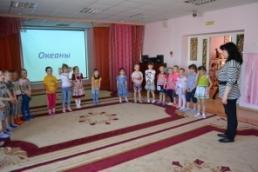 Дети под звуки моря организованно входят в зал.М – здравствуйте ребята! 8 июня в субботу отмечался всемирный день океанов. И поэтому, сегодня наш день в детском саду посвящён этому событию. Скажите, а какие океаны вы знаете? Ответы детейКакие животные живут в океанах?Ответы детей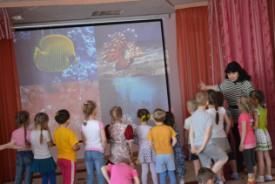 Какие растения растут на дне океанов?Ответы детейМолодцы! Вы знаете ребята, что большая часть Земнова шара наполнена водой. В - наш корабль отправляется в плавание на поиски сокровищ. А вы будите юными моряками. Ребята! А кто такие юнги? (юные моряки, обучающиеся морскому делу). В – утро на корабле начинается с построения командыОбъявляется построение, равнение носочков по линии.В – итак, к морским испытаниям готовы? Морское путешествие начинается!Звучит весёлая музыка, дети перестраиваются в 2 шеренги. В – первое испытание, шторм на море - игра «Море волнуется раз …..»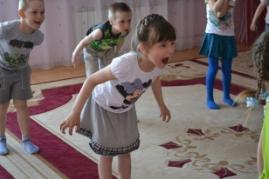 Предлагает изобразить водоросли, акул, морские камни, парусник и т.д. Моряк хвалит наиболее удачные фигуры.В – наш корабль удачно справился с морским штормом и отправляется дальше. М - справа  по борту сети, они могут запутаться в винт корабля Второе испытание – останавливаемся, бросаем якорь и достаём сети - игра внимание «Сети»Выбираются водящие, которые держатся за концы скакалку и ловят детей, касаясь их свободной рукой. Пойманные дети держатся за скакалку одной рукой, а другой помогают ловить других детей.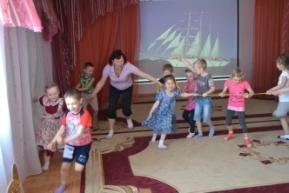 М – молодцы наши юнги, устали нужно выполнить упражнение на дыхание «Запах моря» - под запись морского прибоя.В – ребята, у нас совсем нечего приготовить на обед. Как быть?Ответы детейВ – молодцы. Испытание третье - игра «Поймай рыбку» У каждого играющего за спиной находится подвешенная на нитке рыбка. Ловишка должен вытащить рыбку, потянув за нитку. Кто потерял рыбку – выходит из игры.М – рыбу мы наловили, ну а теперь нужно приготовить из нёё обед. Какие блюда можно приготовить из рыбыОтветы детей.Испытание четвёртое – игра «Собери рыбу с закрытыми глазами»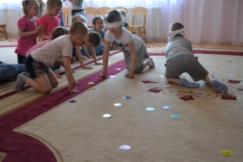 Нарисованные рыбки разбрасываются по полу, участникам игры завязывают глаза и пока играет музыка, они должны собрать, как можно больше рыбы.М – причал, можно искупаться.Испытание пятое - игра «Внимание, Акулы!» - выбирается 2 водящих – «акулы». Они находятся в своём домике в одном конце зала, остальные участники – «пловцы», бегают по залу, имитируя движения пловцов. По сигналу: «Акулы!» быстро из воды!» - дети убегают и спасаются на корабле. Пойманных «акулы» уводят к себе. Игра повторяется 2 раза. 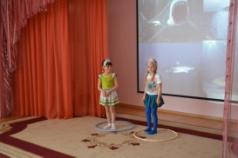 М – ребята, смотрите,  какой-то сундук прибило к берегу.Ребята обращают внимание на сундукВ – это, наверное, и есть сокровища, давайте поиграем в игру на внимание «Получи сокровища»Кто первый выполнит условия игры, тот возьмёт сундук с сокровищами. Дети стоят по кругу, сундук находится в центре.Расскажу я вам рассказВ полтора десятка фразЛишь скажу я слово «три»,Приз немедленно бери. 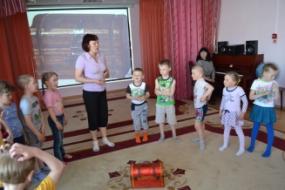 Однажды щуку мы поймали,Распотрошили…а внутриРыбёшек мелких увидали…И не одну, а целых….две!Мечтает мальчик день за днёмСтать настоящим моряком.Смотри и слушай, не хитриИ жди команду: «Раз, два,….марш!»Если хочешь быть ты ловким,Упражняйся в тренировке.Упражненье повториРазок другой, а лучше….пять!Недавно катер на причалеМне три часа пришлось прождать.Ну, что ж, вы приз, друзья, не взяли,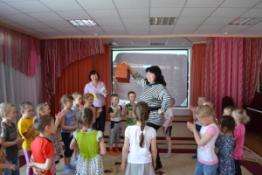 Когда была возможность взять!Один из детей берёт сундучок и раздаёт всем детям по шоколадкеПостроение в шеренгу, подведение итогов путешествия. Дети организованно выходят из зала.Используемая литература:Богуславская З.М., Смирнова Е.О. Развивающие игры для детей младшего дошкольного возраста. – М.: Просвещение.Голицина Н.С., Нетрадиционные занятия физкультурой в дошкольном образовательном учреждении. – М.: «Издательство скрипторий 2003»Утробина К.К., Занимательная физкультура в детском саду для детей 3-5 лет. – М.: Издательство ГНОМ.НРМДОБУ «ЦРР – д/с «Улыбка»Организованная образовательная деятельность«В гости к сказке»для воспитанников старшего дошкольного возрастаАвтор: инструктор ФИЗОЧайникова О.В.Цель: закрепление знаний детей о сказочных персонажах посредством подвижных игрЗадачи:Закреплять навыки в беге с разной интенсивностью, в прыжках на одной ноге, в прыжках на фитбольных мячах;Развивать внимание, мышление, ориентировку в пространстве, координацию движений;Воспитывать у детей уважительное отношение к персонажу сказкиОборудование: фитбольные мячи по количеству детей, обручи по количеству детей, 3 маски репка, маска лисы.Ход организованной образовательной деятельностиДети, слышат музыку из кинофильма «В гостях у сказки»П – ребята, мне сегодня приснился странный сон. Будто я попала на берег моря, на берегу огромный дуб, но не простой – на нём златая цепь, а по цепи ходит кот, да не простой кот, а учёный. Он умеет разговаривать. Как вы думайте, куда я попала?Ответы детейП – а вы бы хотели отправиться по страницам сказок?Ответы детейП – скажите какие вы знаете сказки где герои цапля и лягушкаДети высказываются, если они не все сказки называют, педагог дополняетП – давайте поиграем в игру «Цапля и лягушки»В середине площадки обозначается болото. В нём живёт цапля. Остальные игроки «лягушки» - прыгают по болоту со словами: Мы весёлые лягушки,Мы зелёные квакушки, Громко квакаем с утра:Ква-ква-кваДа ква-ква-ква«Лягушки» останавливаются, замирают и внимательно слушают «цаплю», которая ходит вокруг болота, высоко поднимая ноги:По болоту я шагаюИ лягушек я хватаю.Целиком я их глотаю.Вот они лягушки – Зелёные квакушки.Берегитесь, я идуЯ их всех переловлюПосле этих слов «цапля» старается поймать как можно больше прыгающих «лягушек».Методические указания: «цапля» прыгает на одной ноге, а «лягушки» на фитбольных мячах, осаленные игроки выходят из игры. Игра проводится 2-3 разаП -  ребята, а кто вспомнит героев сказки «Репка» Дети называютИгра «Репка»Выбираются 3-4 «репки» на которых надеваются шапочки. Все участники игры под весёлую музыку бегают по площадке. По команде «Репка» - должны построится по 7 человек, проговаривая: дед, бабка, внучка, Жучка, кошка, мышка. Методические указания: педагог проверяет правильность построения команд, подводит итоги, обращает внимание детей на ошибки. Игра проводится 2 – 3 раза.П – ребята, а кто вспомнит сказки где герой Заяц?Дети перечисляют.П – молодцы, я предлагаю вам поиграть в игру «Бездомный заяц»П – давайте мы с вами вспомним сказки персонажем в которой лиса?Дети перечисляютПроводится игра «Хитрая лиса»П – ребята, давайте ещё раз назовём  персонажей которых мы с вами  вспомнили. Дети называютП – а в гостях у каких сказок мы с вами сегодня побывали?Дети подводят итогП – я предлагаю вам сейчас вернуться на веранду и нарисовать любимого героя сказки и рассказать своим товарищам почему этот герой является вашим любимым. Под звуки музыки «В гостях у сказки» дети отправляются выполнять задание.Используемая литература:Журнал «Инструктор по физкультуре» №7 – 2012Журнал «Здоровье дошкольника» №3 - 2012НРМДОБУ «ЦРР – д/с «Улыбка»Интегрированный досуг для воспитанников средних  групп«Путешествие в сказочную страну»Автор:Инструктор ФИЗОЧайникова О.В.Цель: закрепление знаний детей о народных сказках,  главный герой в которых,  лисаЗадачи:Закреплять навыки в беге с разной интенсивностью, в прыжках на одной ноге, в ползании;Развивать внимание, мышление, ориентировку в пространстве, координацию движений;Воспитывать у детей уважительное отношение к персонажу сказкиМатериалы:Волшебная палочка;Гимнастические палки по количеству детей;Игрушка заяц;«хвостики» по количеству детейХод досугаПедагог встречает детей и предлагает им отправиться в страну Сказок.П – ребята я предлагаю вам побывать там, где живёт очень хитрый зверёк. А какой вы сможете узнать после того как отгадаете загадку:Хвост пушистый, шерсть яркая, он коварен и хитёрЗнают звери все в лесу ярко – рыжую …..Дети отвечаютП - правильно, это лиса. А кто знает русскую народную сказку, где она действует?«Заюшкина избушка», «Лиса и скалочка», «Лиса и дрозд», «Кот, петух и лиса», «Серая шейка»П - Итак, в путь! В страну сказок!Ходьба друг за другомС помощью волшебной палочки я буду превращать вас в сказочных героевПодражательные движенияХитрая лиса – на носках, руки у груди. А теперь изобразим петушка – ходим, высоко поднимая колено, носок тянем вниз, руки крылья поднимаем и опускаем, подражая петуху.Лёгкий бегИграем в игру «Охотники и волки» - бег друг за другом широким шагом, по сигналу «Охотники!» останавливаемся и прислушиваемся, затем продолжаем бег.Ходьба с выполнением дыхательного упражнения: к солнце руки поднимаем, затем плавно опускаемП – отправляемся в сказку «Лисичка со скалочкой»«Лисонька любуется скалочкой»И.п. – о.с., палка внизу, хват на ширине плеч1 – поднимаем палку, смотрим на неё2 – и.п.«Лиса кланяется»И.п. – ноги на ширине плеч, палка за спиной на лопатках, хват двумя руками за концы палки1 – 2 – наклон вперёд, голову не опускаем, смотрим перед собой3 -  4 – и.п.«Лисьи башмачки»И.п. – о.с., палка за спиной внизу1 – отставляем правую ногу на пятку, на левой,  полуприсед2 – и.п.3 – 4 – тоже левой ногой«Лиса прыгает через скалочку»И.п. – ноги вместе, палка сбоку на полуПрыгаем через палку правым и левым бокомП – теперь отправляемся в сказку «Заюшкина избушка» (взмах палочкой)Вот заинька (показывает) сидит, плачет, горюет, лапками слёзы утирает. У зайчишки лапки замёрзли. Покажите, как зайка может согреть лапки.Дети выполняют фронтально:Прыгаем на правой ноге всю прямую;Прыгаем на левой ноге всю прямую (обратно)П – ребята, давайте вспомним, кто помог зайчику прогнать лису? (собака, медведь, петух)Правильно, сначала собака, давайте изобразим (фронтально), как собака радуется, когда приходит  хозяин. Поиграем в игру «Лохматый пёс»П – а ещё на помощь зайчику пришёл медведь – давайте изобразим, как медведь вылезает из берлоги.П – «Медведь проснулся»Дети – выполняют упражнение поточно – пролезают на четвереньках под дугами.П – потянулсяДети – поднимаются на носки, растутП – оглянулсяДети – поворачиваются вправо, влевоП – и быстро обратно в берлогу спряталсяДети – дети пролезают на четвереньках под дугамиИгра повторяются 2 – 3 разаП – ещё зайке помог петух, он выгнал лису. П – ребята, а кто знает сказку «Охотники и лисы»?Ответы детейП – давайте поиграем в игру «Охотники и лисы»Выбираются 2 водящих – это охотники, остальные дети – лисы. За пояс «лисы» заправляют «хвостики» и по команде педагога разбегаются по площадке. Задача охотника как можно больше сорвать «хвостиков». Участник потерявший «хвостик» - выбывает из игры. А, тот охотник, который собрал наибольшее количество «хвостов» - победитель. П – нам пора возвращаться в детский сад (взмах палочкой). Вот мы и дома. Надеюсь, вам понравилось наше путешествие по народным сказкам. Давайте вспомним названия русских народных сказок, в которых мы с вами сегодня побывали.Ответы детейП – ребята, а какую сказку вам захотелось прочитать ещё раз после нашей встречи?Ответы детейП – на этом наша встреча подошла к концу.Используемая литература:Богуславская З.М., Смирнова Е.О. Развивающие игры для детей младшего дошкольного возраста. – М.: Просвещение.Голицина Н.С., Нетрадиционные занятия физкультурой в дошкольном образовательном учреждении. – М.: «Издательство скрипторий 2003»Журнал «Здоровье дошкольника» №2011НРМДОБУ «ЦРР – д/с «Улыбка»Музыкальное развлечениеВ гостях у Лета.для воспитанников средних группАвтор:музыкальный руководительРязанцева М.ИЦель:- доставить детям радость и удовольствие
- организовать весёлое и непринуждённое общение детей разного возраста.Задачи:
- развивать двигательные качества – ловкость, точность, пластичность и координацию движений, гибкость, выносливость, сообразительность.Утром по радио «Лето» передает детям, что ждёт всех ребят к себе в гости.Ход развлеченияПод песню «Лето» А.Пугачевой дети заходят в музыкальный зал. Рассаживаются на стульчики. Их встречает Лето.Лето:Сначала давайте поздороваемся, 
Ведь придумано кем-то просто и мудро – 
При встрече здороваться: «Доброе утро!», 
«Добрый день!» – солнцу и птицам. 
«Добрый вечер!» – улыбчивым лицам.                 
И каждый становится добрым, доверчивым, 
И доброе утро продлится до вечера. 

Приветствие «ЗДРАВСТВУЙ» М.Лазарев 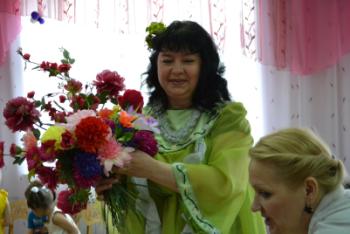 Лето:Рада видеть вас ребята у себя в гостях, в моей музыкальной, летней гостиной. Надеюсь, мы очень весело проведём с вами время.Лето:Отгадайте-ка, ребятки, мои летние загадки! 
Яркое и доброе, светит всем в окошко. 
Мы попросим ласково:                    
"Нас погрей немножко!" 
(Ответ: солнце.)                               Для одних он – садовод, 
Для других он – полевод, 
Успевает везде быть,            
Поле, луг и сад полить. 
(Ответ: дождь.)Возле леса, на опушке, 
Украшая темный бор, 
Вырос пестрый, как Петрушка, 
Ядовитый… 
(Ответ: мухомор.)Он и желтый, он и белый, 
Он и робкий, он и смелый: 
Только дунет ветерок, 
К облакам взлетит цветок. 
(Ответ: одуванчик.)Шумит он в поле и в саду, 
А в дом не попадет. 
И никуда я не иду, 
Покуда он идет.
 (Дождь)

 Летом - снег! 
Просто смех! 
По городу летает, 
Почему же он не тает? 
(Пух с тополей) Лето:Все вы просто молодцы, отгадали мои загадки. А стихи обо мне знаете?Дети читают стихотворение В. Саконской “Летний вальс”.1-й ребенокВ лесу на опушке стрекозы-подружки    
Веселый устроили бал.
Кузнечик на скрипке на слух без ошибки
Старинные вальсы играл.2-й ребенокБукашка с былинкой танцуют в обнимку.
Осу подхватил мотылек.
Поет им комарик, и синий фонарик
Зажег в темноте светлячок.3-й ребенокА божья коровка склонила головку,
Расправила свой сарафан
И так танцевала, что тут же средь бала
Упала без сил на диван.4-й ребенокВ разгаре веселья над старою елью
Взошла молодая луна, -
И ей не сидится, но с неба спуститься 
Не может на землю она.5-й ребенокСкоро, скоро, очень скоро стихнет шум лесной
Спрячется от наших взоров насекомых рой.
Улетит отсюда лето в жаркие края,
Только лето не забудем мы, и ты, и я.Лето:А сейчас детвора, поиграть пришла пора.Игра «Собери букет» (две команды)Игра «Прыжки на мячах» (две команды)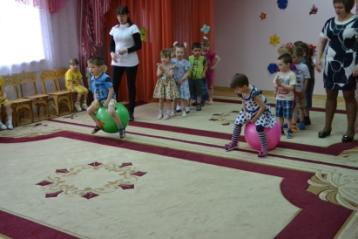 Лето:Ребята, у нас в зале есть ещё и малыши, я хочу и с ними поиграть. Проводится игра.Игра «Займи свой стульчик» (мальчик с девочкой по парам бегают вокруг стульчиков – чья пара самая ловкая)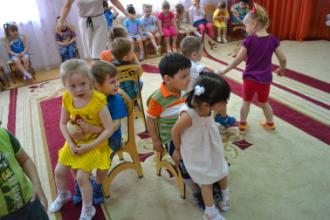 Лето:Ребята, я знаю ещё очень интересную игру «Построй муравейник! Предлагаю поиграть.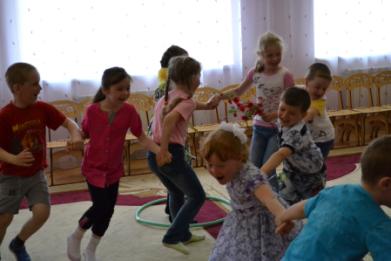 Игра «Построй муравейник»Лето:В чистом поле, у реки,         
К солнцу тянем лепестки, 
И цветы хотят напиться, 
Причесаться и умыться. 
Как Наташи и Андрейки, 
Дождик летний, нас полей-ка! Посмотрите, сколько я для вас цветов приготовила! Давайте станцуем танец с цветами.                                                         (Раздать детям цветы)Танец с цветами.(«Валь цветов» муз. П.И.Чайковского)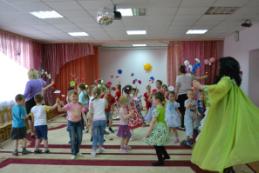 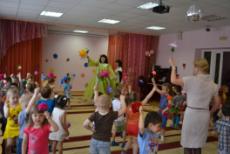 Лето:А сейчас ребята , послушайте в исполнении наших музыкантов замечательную, русскую народную мелодию «Во саду ли, в огороде».Оркестр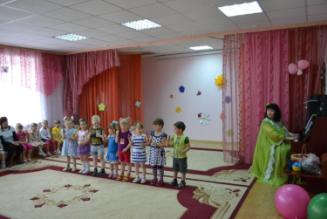 Лето: А сейчас поиграем в игру «Кто как кричит?»Игра «Кто как кричит?»Дети подражают звукам насекомых:Как пищат комарики;Жужжат пчелы;          Птички поют в лесу;Кукушка кричит на суку;Лягушки квакают;Медведь рычит;     Щенята скулят;Котята поют.Лето:Наши ребята любят петь песни с солистами. Предлагаю послушать песню «К нам гости пришли»Песня «К нам гости пришли» муз. Ан.Александрова(песня исполняется с солистами)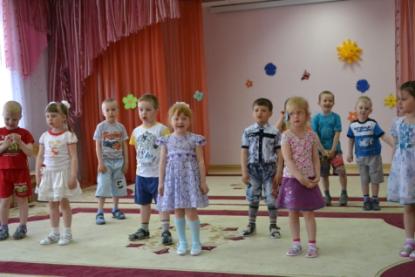 Лето:Какие вы молодцы, мне очень понравилось, как вы играете, поете песни, радуетесь солнышку и лету. У меня для вас есть сюрприз. Я приготовила вам угощение, ой… я забыла, куда его положила. Для того чтобы его найти, надо перейти болото, перепрыгнуть ручеек и шагать по дорожке.(Под мелодию "Лев", муз. А. Климова (диск "Музыкальный календарь природы") дети повторяют движение за Летом: шагают, прыгают по кочкам, перешагивают ручеек, прыгают на одной ножке, идут по мостику, пробираются под ветками и, наконец, находят угощение.)Лето: А вот и мой сюрприз для вас, эта волшебная корзинка, а в ней – сладости для вас.  Лето показывает содержимое корзинки детям. 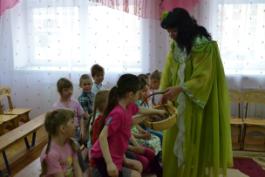 Лето: Будет в группе – пир горой,       
Ну, а вам – пора домой! Ребята, давайте хором скажем: Лето - славная пора, 
Лето любит детвора! 
А я хочу пожелать вам хорошего настроения и отличного летнего отдыха! А ещё, ребята, чаще улыбайтесь, будьте весёлыми, озорными, дружными. 
Под музыку  «Лето» А.Пугачевой  Лето прощается с детьми, отдаёт корзинку воспитательнице. Дети дружно покидают зал. 

На большой цветной ковер села эскадрилья, 
То раскроет, то закроет расписные крылья. 
(Ответ: бабочки.)Домовитая хозяйка 
Пролетает над лужайкой, 
Похлопочет над цветком – 
Он поделится медком. 
(Ответ: пчела.)